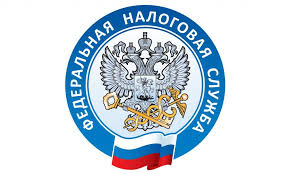                         НАЛОГОВАЯ СЛУЖБА                     ИНФОРМИРУЕТ           Когда необходимо заявить о снятии ККТ с учета, в случае прекращения налогоплательщиком деятельности в качестве ИП или юридического лица.    ФНС уточнила: в какой срок необходимо предоставить заявление для снятия ККТ с регистрационного учета, в случае прекращения налогоплательщиком деятельности в качестве ИП или юридического лица. В законе нет четко установленного срока, в течение которого «бывшие» ИП или юридические лица должны обратиться в налоговый орган с заявлением о снятии ККТ с учета. Однако ФНС указывает: если планируется продажа ККТ другому лицу, налогоплательщику потребуется подать заявление о снятии ККТ с регистрационного учета в налоговый орган не позднее 1 рабочего дня после передачи ККТ другому пользователю (ст. 4.2 федерального закона от 22.05.2003 №54-ФЗ).     Кроме того, налоговые органы могут снять кассовую технику с регистрационного учета в одностороннем порядке (без заявления пользователя) в таких случаях:     - при внесении записи в ЕГРЮЛ о прекращении деятельности юридического лица;    - при внесении записи в ЕГРИП о прекращении деятельности физлица в качестве ИП;    - при истечении срока действия ключа фискального признака в фискальном накопителе.